2/8/2012 3:41:28 PMFrom the desk of Mr. Hawkins 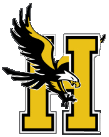 HMS Assistant Superintendent TeacherK-3 (4 Teachers per grade level with Susan and Lou) 4-7 (4 Teachers per 4,5, and (6 teachers  (2 per building) for 6th and 7th (Edwina)8-12 (6 for 8th and 4 per grade level 9th, 10th, 11th, 12th) Estimated 7 days out of the classroom.Led by Emma Trevino Math Consultant  (3 others on her team) By working with Dana Center staff using a coherent set of protocols, representative writing teams of teachers for a given core content area K–12—organized by content and grade-level bands—will first engage in the foundational work of gaining a common depth of understanding and fluency with the standards. Following that study of the standards, the teacher teams will engage in a process to develop, implement, and refine a District Curriculum Framework (consisting of a Scope and Sequence document and a set of aligned Units of Study) in their core content area. Teachers in each core content area will follow the same sequence of protocols (as outlined in the chart above), with a staged rollout over the course of five years. 